TEHNIČNA PRAVILA ZA PRIPRAVO OBČINSKIH PROSTORSKIH IZVEDBENIH AKTOV V DIGITALNI OBLIKIDatum: 08. 12. 2023UvodTehnična pravila za pripravo občinskih prostorskih izvedbenih aktov so izdelana v skladu z 21. členom Uredbe o prostorskem informacijskem sistemu (Uradni list RS, št. 119/07, 8/10 – ZIPI, 61/17 – ZUreP-2 in 199/21 – ZUreP-3).Tehnična pravila določajo digitalno obliko ter način priprave gradiva za vodenje in izmenjavo podatkov v okviru prostorskega informacijskega sistema ter načine povezovanja teh podatkov z drugimi zbirkami podatkov.Ta tehnična pravila podrobno urejajo digitalno obliko:občinskih prostorskih načrtov (v nadaljevanju: OPN),občinskih podrobnih prostorskih načrtov (v nadaljevanju: OPPN),sklepov o lokacijski preveritvi,odlokov o urejenosti naselij in krajine (v nadaljevanju: OUNK).S temi tehničnimi pravili se določijo tudi pravila povezovanja s katastrom nepremičnin ter pravila za pripravo gradiva za izvedbo tehnične posodobitve pri pripravi OPN, OPPN in OUNK.Splošna pravila za pripravo OPN, OPPN, sklepa o lokacijski preveritvi in OUNK v digitalni oblikiGradivo za pripravo OPN, OPPN, sklepa o lokacijski preveritvi in OUNK v digitalni obliki se zapiše v formatu pdf (brez omejitev branja, kopiranja in tiskanja).Če je za pripravo OPN, OPPN, sklepa o lokacijski preveritvi v digitalni obliki in OUNK v digitalni obliki določena obveznost priprave prostorskega podatka v vektorski obliki, se ta zapiše v formatu Shapefile (obvezen nabor datotek: shp, shx, dbf, prj in cpg; ki se stisnejo v datoteko zip). Prostorski podatki v vektorski obliki morajo biti pripravljeni v 2D (ne smejo vključevati vrednosti Z in M).Če je za gradivo za pripravo OPN, OPPN, sklepa o lokacijski preveritvi v digitalni obliki in OUNK v digitalni obliki določena obveznost priprave prostorskega podatka v rastrski obliki, se ta zapiše v formatu tiff in tfw (pari datotek se stisnejo v datoteko zip).Prostorski podatki se izdelajo v državnem koordinatnem sistemu D96/TM. Izdelajo se v metrih.Če ni drugače določeno, se datoteke poimenujejo z akronimi, ki niso daljši od petdesetih znakov. Pri poimenovanju ni dovoljeno uporabljati šumnikov in naslednjih znakov: presledek \ / : * ? " < > | , ; : = [ ] . %. Imena datotek v posameznih mapah skupaj z naslovnimi mapami ne smejo presegati 150 znakov. Formati datotek se poimenujejo izključno z malimi črkami (primer: kazalo.pdf).Splošna pravila za pripravo OPN, OPPN in OUNK pri samostojnem postopku tehnične posodobitveGradivo za izvedbo samostojnega postopka tehnične posodobitve OPN, OPPN ali OUNK vsebuje:sklep o tehnično posodobljenem OPN, OPPN ali OUNK,grafični del tehnične posodobitve OPN, OPPN ali OUNK:grafične prikaze, ki so izdelani v kartografski obliki,georeferencirane prikaze, ki so izdelani za okvirno vsebino kartografskega dela,vektorske podatke grafičnega dela (grafični prikaz NRP, točke NRP in območje OPN oz. območje OPPN ali OUNK in točke teh območij),elaborat tehnične posodobitve OPN, OPPN ali OUNK, poročilo o sodelovanju z javnostjo, stališča do pripomb in predlogov ter povzetek za javnost.Grafični del tehnične posodobitve nadomesti grafični del veljavnega OPN, OPPN ali OUNK.Posebna pravila za pripravo OPN v digitalni obliki po ZUreP-3 in ZUreP-2Struktura map OPNTekstualni del OPNMAPA: tekstualni_delVSEBINA:Grafični del OPNGrafični prikazi – strateški delVsebina se pripravi zgolj pri postopkih po ZUreP-2, in sicer če se strateški del, ki je sprejet na podlagi ZPNačrt, spreminja sočasno z izvedbenim delom OPN.MAPA: graficni_del\kart_del_sVSEBINA: Grafični prikazi – kartografski delDatoteke se izdelajo za vsako fazo priprave OPN.MAPA: graficni_del\kart_del\kazaloVSEBINA:MAPA: graficni_del\kart_del\eup_nrp_posVSEBINA:MAPA: graficni_del\kart_del\eup_gji_posVSEBINA:MAPA: graficni_del\kart_del\eup_nac_urejanjaVSEBINA:MAPA: graficni_del\kart_del\dgp_eup_pipVSEBINA:MAPA: graficni_del\kart_del\dgp_eup_oppnVSEBINA:Grafični prikazi – okvirna vsebina kartografskega delaDatoteke se izdelajo samo za sprejeti OPN.MAPA: graficni_del\kart_del_okvirna_vsebina\eup_nrp_posVSEBINA:MAPA: graficni_del\kart_del_okvirna_vsebina\eup_gji_posVSEBINA:MAPA: graficni_del\kart_del_okvirna_vsebina\eup_nac_urejanjaVSEBINA:MAPA: graficni_del\kart_del_okvirna_vsebina\dgp_eup_pipVSEBINA:MAPA: graficni_del\kart_del_okvirna_vsebina\dgp_eup_oppnVSEBINA:Vektorski podatkiMAPA: graficni_del\vektorski_podatkiVSEBINA:Območje OPNOBJEKTNI TIP: Ploskovni slojATRIBUTNI PODATKI:Grafični prikaz NRPOBJEKTNI TIP: Ploskovni slojATRIBUTNI PODATKI:ŠIFRANT RAVNI NAMENSKIH RAB PROSTORA:Regulacijske črteOBJEKTNI TIP: Linijski slojATRIBUTNI PODATKI:ŠIFRANT VRST REGULACIJSKIH ČRT:Regulacijske točkeOBJEKTNI TIP: Točkovni slojATRIBUTNI PODATKI:ŠIFRANT VRST REGULACIJSKIH TOČK:Regulacijske površineOBJEKTNI TIP: Ploskovni slojATRIBUTNI PODATKI:ŠIFRANT VRST REGULACIJSKIH POVRŠIN:Predvidene gradbene parceleOBJEKTNI TIP: Ploskovni slojATRIBUTNI PODATKI:Omrežja GJIOBJEKTNI TIP: Linijski slojATRIBUTNI PODATKI:ŠIFRANT STATUSOV GJI:ŠIFRANT VRST OMREŽIJ GJI:Točke GJIOBJEKTNI TIP: Točkovni slojATRIBUTNI PODATKI:ŠIFRANT STATUSOV TOČK GJI:ŠIFRANT VRST TOČK GJI:Način določitve grafičnega prikaza NRPOBJEKTNI TIP: Točkovni slojATRIBUTNI PODATKI:ŠIFRANT VRST TOČK GRAFIČNEGA PRIKAZA NRP:Spremljajoče gradivo OPNIzvlečekMAPA: spremljajoce_gradivo\izvlVSEBINA: IzhodiščaMAPA: spremljajoce_gradivo\izhodiscaVSEBINA: Poročilo o sodelovanju z javnostjoMAPA: spremljajoce_gradivo\por_sod_javVSEBINA: Podatki iz prikaza stanja prostoraMAPA: spremljajoce_gradivo\sta_prosVSEBINA: Strokovne podlageMAPA: spremljajoce_gradivo\str_podVSEBINA: SmerniceMAPA: spremljajoce_gradivo\smerniceVSEBINA: Usmeritve MAPA: spremljajoce_gradivo\usmeritveVSEBINA: MnenjaMAPA: spremljajoce_gradivo\mnenjaVSEBINA: Elaborat ekonomikeMAPA: spremljajoce_gradivo\elaborat_ekonomVSEBINA:Okoljske presojeMAPA: spremljajoce_gradivo\okoljeVSEBINA: Dokumentacija obrazložitve in utemeljitveObrazložitev in utemeljitev OPNMAPA: spremljajoce_gradivo\obr_utemelj\obrVSEBINA:Elaborat tehnične posodobitve OPNZa postopke po ZUreP-3 so obvezne vse vsebine tega poglavja.Za postopke po ZUreP-2 se predložijo: izjava prostorskega načrtovalca in pooblaščenega inženirja s področja geodezije, s katero potrjujeta, da so izpolnjene zahteve iz drugega odstavka 141. člena ZUreP-3, ki je sestavni del elaborata TP OPN inspremembe grafičnega prikaza NRP po izvedeni tehnični posodobitvi.MAPA: spremljajoce_gradivo\obr_utemelj\elaborat_tpVSEBINA:Spremembe grafičnega prikaza NRP po izvedeni teh. posodobitviOBJEKTNI TIP: Ploskovni slojATRIBUTNI PODATKI:Območja mejnih primerov (siva območja)OBJEKTNI TIP: Ploskovni slojATRIBUTNI PODATKI:Pregled sprememb OPNMAPA: spremljajoce_gradivo\obr_utemelj\spremembeVSEBINA:Pregled sprememb kartografskega dela se pripravi zgolj za območja, ki so predmet sprememb in dopolnitev akta in obsega prikaz veljavnega grafičnega dela na aktualnih podatkih o parcelah s prikazom vsebinskih sprememb.Spremembe grafičnega prikaza NRPMAPA: spremljajoce_gradivo\obr_utemelj\spremembe_nrpVSEBINA:OBJEKTNI TIP: Ploskovni slojATRIBUTNI PODATKI:Povzetek za javnostMAPA: spremljajoce_gradivo\pov_javVSEBINA: Posebna pravila za pripravo OPN v digitalni obliki po ZPNačrtStruktura map OPNTekstualni delPri izdelavi tekstualnega dela se upoštevajo pravila, določena v poglavju 4.2.Strateški delGrafični prikazi – kartografski delMAPA: graficni_del\str_del\zas_pros_razMAPA: graficni_del\str_del\zas_gjiMAPA: graficni_del\str_del\zas_posMAPA: graficni_del\str_del\zas_ostVSEBINA: Izvedbeni delGrafični prikazi – kartografski delMAPA: graficni_del\ izv_del\kazaloMAPA: graficni_del\ izv_del\kart_eup_pnrp_pipMAPA: graficni_del\ izv_del\kart_eup_gji MAPA: graficni_del\ izv_del\kart_eup_oppnPri izdelavi kartografskega dela se upoštevajo pravila, določena v poglavju 4.3.2.Grafični prikazi – okvirna vsebina kartografskega delaMAPA: graficni_del\ izv_del\ov_eup_pnrp_pipMAPA: graficni_del\ izv_del\ov_eup_gjiMAPA: graficni_del\ izv_del\ov_eup_oppnPri izdelavi okvirne vsebine kartografskega dela se upoštevajo pravila, določena v poglavju 4.3.3.Vektorski podatkiMAPA: graficni_del\vektorski_podatkiVSEBINA:Območje OPNOBJEKTNI TIP: Ploskovni slojATRIBUTNI PODATKI:Grafični prikaz NRPOBJEKTNI TIP: Ploskovni slojATRIBUTNI PODATKI:ŠIFRANT PODROBNE NAMENSKE RABENačin določitve grafičnega prikaza NRPPri izdelavi podatka o načinu določitve grafičnega prikaza NRP se upoštevajo pravila, določena v poglavju 4.3.4.9.PrilogePri izdelavi prilog se smiselno upoštevajo pravila, določena v poglavju 4.4.Posebna pravila za pripravo PRO v digitalni obliki po ZUreP-2 oz. ZUreP-3Struktura map PROTekstualni delPri izdelavi tekstualnega dela se upoštevajo pravila, določena v poglavju 4.2.Grafični prikazi – kartografski delPri izdelavi kartografskega dela se upoštevajo pravila, določena v poglavju 4.3.2.Grafični prikazi – okvirna vsebina kartografskega delaPri izdelavi okvirne vsebine kartografskega dela se upoštevajo pravila, določena v poglavju 4.3.3.Vektorski podatkiMAPA: graficni_del\vektorski_podatkiVSEBINA:Območje PROOBJEKTNI TIP: Ploskovni slojATRIBUTNI PODATKI:Grafični prikaz NRPOBJEKTNI TIP: Ploskovni slojATRIBUTNI PODATKI:ŠIFRANT PODROBNE NAMENSKE RABERegulacijske črtePri izdelavi vektorskih podatkov se upoštevajo pravila, določena v poglavju 4.3.4.3.Regulacijske točkePri izdelavi vektorskih podatkov se upoštevajo pravila, določena v poglavju 4.3.4.4.Regulacijske površinePri izdelavi vektorskih podatkov se upoštevajo pravila, določena v poglavju 4.3.4.5.Predvidene gradbene parcelePri izdelavi vektorskih podatkov se upoštevajo pravila, določena v poglavju 4.3.4.6.Omrežja GJIPri izdelavi vektorskih podatkov se upoštevajo pravila, določena v poglavju 4.3.4.7.Točke GJIPri izdelavi vektorskih podatkov se upoštevajo pravila, določena v poglavju 4.3.4.8.Način določitve grafičnega prikaza NRPPri izdelavi vektorskih podatkov se upoštevajo pravila, določena v poglavju 4.3.4.9.PrilogePri izdelavi prilog se smiselno upoštevajo pravila, določena v poglavju 4.4.Posebna pravila za pripravo OPPN v digitalni oblikiStruktura map OPPNTekstualni del OPPNMAPA: tekstualni_delVSEBINA:Grafični del OPPNGrafični prikazi – kartografski delDatoteke se izdelajo za vsako fazo priprave OPPN.MAPA: graficni_del\kart_delVSEBINA:Grafični prikazi – okvirna vsebina kartografskega delaDatoteke se izdelajo samo za sprejeti OPPN.MAPA: graficni_del\kart_del_okvirna_vsebinaVSEBINA:Vektorski podatkiMAPA: graficni_del\vektorski_podatkiVSEBINA:Območje OPPNOBJEKTNI TIP: Ploskovni slojATRIBUTNI PODATKI:V primeru sprememb in dopolnitev (v nadaljevanju: SD) OPPN se izdela:prostorski podatek za območje SD OPPN inprostorski podatek čistorisa območja osnovnega OPPN s SD OPPN (poglavje 7.3.3.2).Podatek o območju SD OPPN se izdela:če se območje ne spreminja, samo kot območje osnovnega OPPN,če spremembe vključujejo izvzeme ali širitve osnovnega območja OPPN kot skupno območje izvzemov ali širitev, vendar brez območja osnovnega OPPN.Čistoris območja OPPNProstorski podatek se izdela kot skupno območje osnovnega OPPN in SD OPPN.OBJEKTNI TIP: Ploskovni slojATRIBUTNI PODATKI:Spremembe namenske rabe prostora z OPPNDatoteka se izdela samo za postopke, začete na podlagi 130. in 131. člena ZUreP-3.OBJEKTNI TIP: Ploskovni slojATRIBUTNI PODATKI:Način določitve območja OPPNOBJEKTNI TIP: Točkovni slojATRIBUTNI PODATKI:ŠIFRANT VRST TOČK OBMOČJA OPPN:Spremljajoče gradivo OPPNIzvlečekMAPA: spremljajoce_gradivo\izvlVSEBINA: IzhodiščaMAPA: spremljajoce_gradivo\izhodiscaVSEBINA: Poročilo o sodelovanju z javnostjoMAPA: spremljajoce_gradivo\por_sod_javVSEBINA: Podatki iz prikaza stanja prostoraMAPA: spremljajoce_gradivo\sta_prosVSEBINA: Strokovne podlageMAPA: spremljajoce_gradivo\str_podVSEBINA: SmerniceMAPA: spremljajoce_gradivo\smerniceVSEBINA: Usmeritve MAPA: spremljajoce_gradivo\usmeritveVSEBINA: MnenjaMAPA: spremljajoce_gradivo\mnenjaVSEBINA: Elaborat ekonomikeMAPA: spremljajoce_gradivo\elaborat_ekonomVSEBINA:Okoljske presojeMAPA: spremljajoce_gradivo\okoljeVSEBINA: Dokumentacija obrazložitve in utemeljitveObrazložitev in utemeljitev OPPNMAPA: spremljajoce_gradivo\obr_utemelj\obrVSEBINA:Elaborat tehnične posodobitve OPPNElaborat tehnične posodobitve se izdela samo v primeru sprememb in dopolnitev grafičnega dela OPPN, če je treba zagotoviti ažurnost grafičnega dela OPPN s katastrom nepremičnin ali v primeru samostojnega postopka tehnične posodobitve OPPN na podlagi 142. člena ZUreP-3.MAPA: spremljajoce_gradivo\obr_utemelj\elaborat_tpVSEBINA:Spremembe območja OPPN po izvedeni teh. posodobitviOBJEKTNI TIP: Ploskovni slojATRIBUTNI PODATKI:Območja mejnih primerov (siva območja)OBJEKTNI TIP: Ploskovni slojATRIBUTNI PODATKI:Pregled sprememb OPPNPodatki se izdelajo samo v primeru sprememb in dopolnitev OPPN.MAPA: spremljajoce_gradivo\obr_utemelj\spremembeVSEBINA:Povzetek za javnostMAPA: spremljajoce_gradivo\pov_javVSEBINA: Posebna pravila za pripravo sklepa o lokacijski preveritvi v digitalni oblikiStruktura map sklepa o lokacijski preveritviTekstualni del sklepa o lokacijski preveritviMAPA: tekstualni_delVSEBINA:Grafični del sklepa o lokacijski preveritviGrafični prikazi – kartografski delMAPA: graficni_del\kart_delVSEBINA:Vektorski podatkiMAPA: graficni_del\vektorski_podatkiVSEBINA:OBJEKTNI TIP: Ploskovni slojATRIBUTNI PODATKI:Spremljajoče gradivo sklepa o lokacijski preveritviPoročilo o sodelovanju z javnostjoMAPA: spremljajoce_gradivo\por_sod_javVSEBINA: Elaborat lokacijske preveritveMAPA: spremljajoce_gradivo\elaborat_lpVSEBINA:Nameni lokacijske preveritve in tipi preoblikovanjaOBJEKTNI TIP: Ploskovni slojATRIBUTNI PODATKI:ŠIFRANT NAMENOV LOKACIJSKE PREVERITVEŠIFRANT TIPOV PREOBLIKOVANJAIzvorno območjeOBJEKTNI TIP: Ploskovni slojATRIBUTNI PODATKI:Izsek parcelProstorski podatek se priloži v izvorni obliki, kot je bil pridobljen iz katastra nepremičnin.MnenjaMAPA: spremljajoce_gradivo\mnenjaVSEBINA: Povzetek za javnostO obveznosti priprave povzetka za javnost presoja občinski urbanist.MAPA: spremljajoce_gradivo\pov_javVSEBINA: Posebna pravila za pripravo OUNKStruktura map OUNKTekstualni del OUNKMAPA: tekstualni_delVSEBINA:Grafični del OUNKGrafične priloge OUNKMAPA: graficni_del\graficne_prilogeVSEBINA:Vektorski podatkiMAPA: graficni_del\vektorski_podatkiVSEBINA:Območje OUNKOBJEKTNI TIP: Ploskovni slojATRIBUTNI PODATKI:V primeru sprememb in dopolnitev (v nadaljevanju: SD) OUNK se izdela:prostorski podatek za območje SD OUNK inprostorski podatek čistorisa območja osnovnega OUNK s SD OUNK (poglavje 9.3.2.2).Podatek o območju SD OUNK se izdela:če se območje ne spreminja, samo kot območje osnovnega OUNK,če spremembe vključujejo izvzeme ali širitve osnovnega območja OUNK kot skupno območje izvzemov ali širitev, vendar brez območja osnovnega OUNK.Čistoris območja OUNKProstorski podatek se izdela kot skupno območje osnovnega OUNK in SD OUNK.OBJEKTNI TIP: Ploskovni slojATRIBUTNI PODATKI:Način določitve območja OUNKOBJEKTNI TIP: Točkovni slojATRIBUTNI PODATKI:ŠIFRANT VRST TOČK OBMOČJA OUNK:Spremljajoče gradivo OUNKPoročilo o sodelovanju z javnostjoMAPA: spremljajoce_gradivo\por_sod_javVSEBINA: Podatki iz prikaza stanja prostoraMAPA: spremljajoce_gradivo\sta_prosVSEBINA: Strokovne podlageMAPA: spremljajoce_gradivo\str_podVSEBINA: MnenjaMAPA: spremljajoce_gradivo\mnenjaVSEBINA: Dokumentacija obrazložitve in utemeljitveObrazložitev in utemeljitev OUNKObrazložitev in utemeljitev OUNK se izdela samo v primeru sprememb in dopolnitev OUNK.MAPA: spremljajoce_gradivo\obr_utemelj\obrVSEBINA:Elaborat tehnične posodobitve OUNKElaborat tehnične posodobitve OUNK se izdela samo v primeru sprememb in dopolnitev grafičnega dela OUNK, če je treba zagotoviti ažurnost grafičnega dela OUNK s katastrom nepremičnin ali v primeru samostojnega postopka tehnične posodobitve na podlagi 142. člena ZUreP-3.MAPA: spremljajoce_gradivo\obr_utemelj\elaborat_tpPri pripravi elaborata tehnične posodobitve OUNK se uporabljajo določila, ki veljajo pri pripravi elaborata tehnične posodobitve OPPN (poglavje 7.4.11.2).Pregled sprememb OUNKPodatki se izdelajo samo v primeru SD OUNK.MAPA: spremljajoce_gradivo\obr_utemelj\spremembeVSEBINA:Povzetek za javnostO obveznosti priprave povzetka za javnost presoja občinski urbanist.MAPA: spremljajoce_gradivo\pov_javVSEBINA: 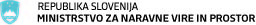 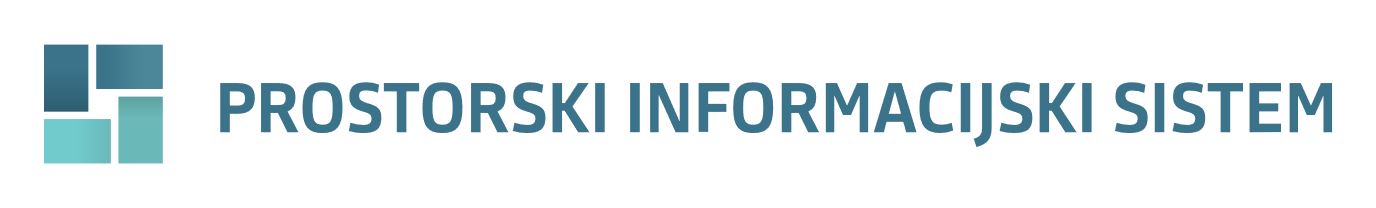 VerzijaOznaka dokumentaOpis spremembeDatum1.2Tehnicna_pravila_OPIA_v1.2.pdfSpremembe in dopolnitve šifranta ravni namenskih rab prostora OPN, dodatno poglavje za PRO, spremembe splošnih pravil, redakcijski popravki.08. 12. 20231.1Tehnicna_pravila_OPIA_v1.1.pdfSprememba formata pdf (iz PDF/2A-b v PDF), dopolnitev splošnih pravil, spremembe poimenovanja nekaterih datotek, dodatna pojasnila za ZPNačrt.19. 01. 20231.0Tehnicna_pravila_OPIA_v1.0.pdf19. 10. 2022MAPAPODMAPA 1PODMAPA 2FORMAT pdfFORMATShapefileFORMATtiff in tfwtekstualni_delxgraficni_delkart_del_s*kart_delkazaloxeup_nrp_posxeup_gji_posxeup_nac_urejanjaxdgp_eup_pipxdgp_eup_oppnxkart_del_okvirna_vsebinaeup_nrp_posxeup_gji_posxeup_nac_urejanjaxdgp_eup_pipxdgp_eup_oppnxvektorski_podatkixspremljajoce_gradivoizvl*xizhodisca*xpor_sod_jav**xsta_prosxxstr_podxxsmernice*xusmeritve**xmnenjaxelaborat_ekonomxokoljexobr_utemeljobrxelaborat_tpxxspremembexspremembe_nrpxpov_javxVsebina se pripravi pri postopkih po ZUreP-3 in ZUreP-2.**Vsebina se pripravi pri postopkih po ZUreP-3.*Vsebina se pripravi pri postopkih po ZUreP-2.DATOTEKAFORMATOPISodlok*odlok_priloga_1*odlok_priloga_2*odlok_priloga_N*pdfOdlok s prilogaminpb**npb_priloga_1**npb_priloga_2**npb_priloga_N**pdfNeuradno prečiščeno besedilo s prilogamisklep_tp***pdfSklep o tehnično posodobljenem OPN NOznaka se nanaša na zaporedno številko priloge.*Datoteke se pripravijo v postopku priprave OPN.**Datoteke se pripravijo samo v primeru sprememb in dopolnitev OPN.***Datoteka se pripravi samo v primeru samostojnega postopka tehnične posodobitve OPN.DATOTEKAFORMATOPISpdfStrateški del OPNDatoteke se poimenujejo skladno s splošnimi pravili.DATOTEKAFORMATOPISnasl_listpdfNaslovni listkazalopdfKazalo vsebinepregledna_kartapdfPregledna karta občine s prikazom namenske rabe prostora na I. ravni podrobnosti, omrežij gospodarske javne infrastrukture, ureditvenih območij naselij, ki so določena kot središča v prostorskih strateških aktih občine ali regije, drugih ureditvenih območij, pomembnih za regijo, območij za dolgoročni razvoj naselij in območij za dolgoročni razvoj drugih ureditvenih območijpregled_karta_razdelitev_na_listepdfPregledna karta občine z razdelitvijo na liste z merilom 1 : 5000 in s prikazom ureditvenih območij naselijlegendapdfLegendaDATOTEKAFORMATOPISNNNNN…pdfGrafični prikazi enot urejanja prostora s prikazom namenske rabe prostora II. ali III. ravni podrobnosti, ureditvenih območij naselij, drugih ureditvenih območij, območij za dolgoročni razvoj naselij in območij za dolgoročni razvoj drugih ureditvenih območij ter prostorskih izvedbenih pogojevDATOTEKAFORMATOPISNNNNN…pdfGrafični prikazi enot urejanja prostora s prikazom obstoječe in načrtovane gospodarske javne infrastrukture z oskrbnimi območji, javnih površin, ureditvenih območij naselij, drugih ureditvenih območij, pomembnih za regijo, območij za dolgoročni razvoj naselij, območij za dolgoročni razvoj drugih ureditvenih območijDATOTEKAFORMATOPISNNNNN…pdfGrafični prikazi načinov urejanja, in sicer: prikaz območij, kjer veljajo sprejeti in veljavni OPPN, državni prostorski načrti, uredbe o najustreznejši varianti, državni prostorski ureditveni načrti, prikaz enot urejanja prostora, za katere je predvidena priprava OPPN, in prikaz enot urejanja prostora z izvedbeno regulacijo prostora v podrobnejšem meriluNNNNNOznaka se nanaša na enolično številko sistemskega lista TTN5 (D96/TM) oz. na številko grafičnega prikaza, kot je ta določen v pregledni karti občine z razdelitvijo na liste (primer: E0648.pdf).DATOTEKAFORMATOPISeup_pip_001eup_pip_002…eup_pip_MMMpdfGrafični prikazi enot urejanja prostora s prikazom namenske rabe prostora na III. ravni podrobnosti in prikazi prostorskih izvedbenih pogojev v podrobnejšem meriluGrafični prikazi se izdelajo za posamezno EUP ali kot združeni prikazi, ki so prilagojeni merilu in velikosti prikazanega območja.MMMOznaka se nanaša na enolično oznako enote urejanja prostora oz. na zaporedno številko območja, kot je ta določena v grafičnih prikazih načinov urejanja.DATOTEKAFORMATOPISpdfGrafični prikazi enot urejanja prostora, obravnavanih z natančnostjo in vsebino OPPN, ki se sprejme hkrati z OPNGrafični prikazi se poimenujejo na način, kot je določen s posebnimi pravili za pripravo OPPN (poglavje 7.3.1).DATOTEKAFORMATOPISNNNNN…tiff in tfwGrafični prikazi enot urejanja prostora s prikazom namenske rabe prostora II. ali III. ravni podrobnosti, ureditvenih območij naselij, drugih ureditvenih območij, območij za dolgoročni razvoj naselij in območij za dolgoročni razvoj drugih ureditvenih območij ter prostorskih izvedbenih pogojevDATOTEKAFORMATOPISNNNNN…tiff in tfwGrafični prikazi enot urejanja prostora s prikazom obstoječe in načrtovane gospodarske javne infrastrukture z oskrbnimi območji, javnih površin, ureditvenih območij naselij, drugih ureditvenih območij, pomembnih za regijo, območij za dolgoročni razvoj naselij, območij za dolgoročni razvoj drugih ureditvenih območijDATOTEKAFORMATOPISNNNNN…tiff in tfwGrafični prikazi načinov urejanja, in sicer: prikaz območij, kjer veljajo sprejeti in veljavni OPPN, državni prostorski načrti, uredbe o najustreznejši varianti, državni prostorski ureditveni načrti, prikaz enot urejanja prostora, za katere je predvidena priprava OPPN, in prikaz enot urejanja prostora z izvedbeno regulacijo prostora v podrobnejšem meriluNNNNNOznaka se nanaša na enolično številko sistemskega lista TTN5 (D96/TM) oz. na številko grafičnega prikaza, kot je ta določen v pregledni karti občine z razdelitvijo na liste (primer: E0648.tiff in E0648.tfw – naknadno stisnjeno v E0648.zip).DATOTEKAFORMATOPISeup_pip_001eup_pip_002…eup_pip_MMMtiff in tfwGrafični prikazi enot urejanja prostora s prikazom namenske rabe prostora na III. ravni podrobnosti in prikazi prostorskih izvedbenih pogojev v podrobnejšem meriluGrafični prikazi se izdelajo za posamezno EUP ali kot združeni prikazi, ki so prilagojeni merilu in velikosti prikazanega območja.MMMOznaka se nanaša na enolično oznako enote urejanja prostora oz. na zaporedno številko območja, kot je ta določena v grafičnih prikazih načinov urejanja.DATOTEKAFORMATOPIStiff in tfwGrafični prikazi enot urejanja prostora, obravnavanih z natančnostjo in vsebino OPPN, ki se sprejme hkrati z OPNGrafični prikazi se poimenujejo na način, kot je določen s posebnimi pravili za pripravo OPPN (poglavje 7.3.2).DATOTEKAFORMATOPISOBVEZNOST PODATKAobm_opnShapefileObmočje OPNDAeup_nrp_posShapefileEnote urejanja prostora, namenska raba prostora in poselitvena območja (v nadaljevanju: grafični prikaz NRP)DAreg_crteShapefileRegulacijske črteDA, če je vsebina določena z OPNreg_tockeShapefileRegulacijske točkeDA, če je vsebina določena z OPNreg_povrsineShapefileRegulacijske površineDA, če je vsebina določena z OPNgpShapefilePredvidene gradbene parceleDA, če je vsebina določena z OPNgji_linijeShapefileGospodarska javna infrastruktura – omrežja (v nadaljevanju: omrežja GJI)DAgji_tockeShapefileGospodarska javna infrastruktura – točke (v nadaljevanju: točke GJI)DA, če je vsebina določena z OPNtgdShapefileNačin določitve grafičnega prikaza NRP (podatek o načinu povezovanja s katastrom nepremičnin)DAOBVEZNI ATRIBUTPODATKOVNI TIPOPISIDOINTEGEREnolični identifikatorOBVEZNI ATRIBUTPODATKOVNI TIPOPISOBVEZNOST VREDNOSTI ATRIBUTAIDOINTEGEREnolični identifikatorDANRP_IDINTEGERIdentifikacijska številka namenske rabe prostora iz šifranta ravni namenskih rab prostoraDAEUP_OZNTEXT (20)Oznaka enote urejanja prostoraDAPEUP_OZNTEXT (20)Oznaka podenote urejanja prostoraDA, če je vsebina določena z OPNUON_OZNTEXT (10)Oznaka za ureditveno območje naseljaDA, če je vsebina določena z OPNDRUO_OZNTEXT (10)Oznaka za drugo ureditveno območjeDA, če je vsebina določena z OPNODRN_OZNTEXT (10)Oznaka za območje dolgoročnega razvojaDA, če je vsebina določena z OPNOPPN_PINTEGERObmočje, za katero je predviden OPPN (0 – NE, 1 – DA)DA, če je vsebina določena z OPNNRP_DOZNTEXT (10)Dodatna oznaka namenske rabe prostoraDA, če je vsebina določena z OPNVZZTEXTVzorec zidaveNEGP_P_MINTEXTPrekriti del GP (celo število v %) – spodnja mejaNEGP_P_MAXTEXTPrekriti del GP (celo število v %) – zgornja mejaNEGP_R_MINTEXTRaščen del GP (celo število v %) – spodnja mejaNEGP_R_MAXTEXTRaščen del GP (celo število v %) – zgornja mejaNEFI_MINTEXTFaktor izrabe – spodnja mejaNEFI_MAXTEXTFaktor izrabe – zgornja mejaNEFZ_MINTEXTFaktor zazidanosti – spodnja meja (celo število v %)NEFZ_MAXTEXTFaktor zazidanosti – zgornja meja (celo število v %)NEFZP_MINTEXTFaktor zelenih površin – spodnja mejaNEFZP_MAXTEXTFaktor zelenih površin – zgornja mejaNEPTEXTProstornina stavbe – zgornja mejaNEGP_MINTEXTPovršina gradbene parcele – spodnja mejaNEGP_MAXTEXTPovršina gradbene parcele – zgornja mejaNESTEXTŠtevilo stanovanj v stavbi – zgornja mejaNEVTEXTNajvečja višina objektovNEVNTEXTNajvečja dopustna višina objektaNEVSTEXTNajvečja dopustna višina slemena stavbeNEVKTEXTNajvečja dopustna višina kapi stavbeNEVPTEXTNajvečja dopustna višina venca stavbeNEVFTEXTNajvečja dopustna višina fasade stavbeNEETEXTEtažnost stavbeNESTRTEXTOblikovanje streheNENRP_IDOZNAKAOPIS VREDNOSTI ATRIBUTA1010SObmočja stanovanj1011SSStanovanjske površine1012SBStanovanjske površine za posebne namene1013SKStanovanjske površine s kmetijsko dejavnostjo1014SPStanovanjske površine za začasno bivanje1020CObmočja centralnih dejavnosti1021CUCentralne površine1022CDPovršine družbenih dejavnosti1030IObmočja proizvodnih dejavnosti1031IPPovršine za industrijo1032IGPovršine za gospodarske poslovne cone1033IKPovršine za intenzivno kmetijsko proizvodnjo1040BPosebna območja1041BTPovršine za turizem1042BDPovršine drugih območij1043BCPovršine za šport in rekreacijo1044BKPovršine za kmetije1050ZObmočja zelenih površin1051ZSPovršine za oddih, rekreacijo in šport1052ZPPovršine za parke1053ZVPovršine za vrtičkarstvo1054ZDDruge zelene površine1055ZKPovršine za pokopališča1060PObmočja prometnih površin1061PCPovršine, namenjene cestnemu prometu1062PŽPovršine, namenjene železniškemu prometu1063PLPovršine, namenjene zračnemu prometu1064PHHeliporti1065PRPovršine, namenjene prometu na površinskih vodah1066POOstale prometne površine1070TObmočja komunikacijske infrastrukture1080EObmočja energetske infrastrukture1090OObmočja okoljske infrastrukture1100FNObmočja za potrebe obrambe1110APovršine razpršene poselitve1130APovršine posamične poselitve2010K1Najboljša kmetijska zemljišča2020K2Druga kmetijska zemljišča2030KTTrajno varovana kmetijska zemljišča2040KOOstala kmetijska zemljišča3010GGozdna zemljišča4010VPovršinske vode4011VCCelinske vode4012VMMorje4020VIPovršine vodnih objektov in vodne infrastrukture5010LObmočja mineralnih surovin5011LNPovršine nadzemnega pridobivalnega prostora5012LPPovršine podzemnega pridobivalnega prostora s površinskim vplivom, ki onemogoča drugo rabo5020NObmočja, namenjena varstvu pred naravnimi in drugimi nesrečami5030FVObmočja za potrebe obrambe zunaj naselij5040OOOstala območjaOBVEZNI ATRIBUTPODATKOVNI TIPOPISIDOINTEGEREnolični identifikatorREGL_VRSTAINTEGERIdentifikacijska številka regulacijske črte iz šifranta vrst regulacijskih črtOPISTEXTDodatni opisREGL_VRSTAOPIS1Regulacijska linija2Gradbena linija3Gradbena linija v nadstropju4Gradbena linija v kleti5Gradbena meja6Ulična gradbena meja7Dvoriščna gradbena meja8Gradbena meja v nadstropju9Gradbena meja v kleti10Os prehodnosti prostora11Os drevoreda12Vizualno izpostavljena fasada14Načrtovana meja gradbene parcele 99DrugoOBVEZNI ATRIBUTPODATKOVNI TIPOPISIDOINTEGEREnolični identifikatorREGT_VRSTAINTEGERIdentifikacijska številka regulacijske točke iz šifranta vrst regulacijskih točkOPISTEXTDodatni opisREGT_VRSTAOPIS1Prostorski poudarek99DrugoOBVEZNI ATRIBUTPODATKOVNI TIPOPISIDOINTEGEREnolični identifikatorREGP_VRSTAINTEGERIdentifikacijska številka vrste regulacijske površine iz šifranta vrst regulacijskih površinOPISTEXTDodatni opisREGP_VRSTAOPIS1Načrtovana javna površina2Prostor za gradnjo stavbe99DrugoOBVEZNI ATRIBUTPODATKOVNI TIPOPISIDOINTEGEREnolični identifikatorGP_OZNTEXTEnolična oznaka predvidene gradbene parcele v okviru OPNOBVEZNI ATRIBUTPODATKOVNI TIPOPISIDOINTEGEREnolični identifikatorGJI_STATUSINTEGERIdentifikacijska številka statusa GJI iz šifranta statusov GJIGJIL_VRSTAINTEGERIdentifikacijska številka vrste omrežja GJI iz šifranta vrst omrežij GJIZMOGTEXTZmogljivost omrežjaOPISTEXTDodatni opisGJI_STATUSOPIS1Obstoječe2PredvidenoGJIL_VRSTAOPIS1Avtoceste in hitre ceste s priključki2Ostale državne ceste3Občinske ceste4Kolesarske in druge povezave5Železnice6Žičnice7Cevovodi za pitno vodo*8Cevovodi za komunalno odpadno vodo9Cevovodi za padavinsko odpadno vodo10Cevovodi za tehnološko vodo11Elektroenergetski vodi – prenosni*12Elektroenergetski vodi – distribucijski*13Plinovodi – prenosni*14Plinovodi – distribucijski*15Naftovodi*16Cevovodi za toplo vodo, paro in stisnjen zrak17Elektronsko komunikacijsko omrežje*99Drugo*Vrsta GJI, za katero se določi zmogljivost omrežja.OBVEZNI ATRIBUTPODATKOVNI TIPOPISIDOINTEGEREnolični identifikatorGJI_STATUSINTEGERIdentifikacijska številka statusa točke GJI iz šifranta statusov točk GJIGJIP_VRSTAINTEGERIdentifikacijska številka vrste točke GJI iz šifranta vrst točk GJIOPISTEXTDodatni opisGJI_STATUSOPIS1Obstoječe2PredvidenoGJIP_VRSTAOPIS1Letališče2Pristanišče99DrugoOBVEZNI ATRIBUTPODATKOVNI TIPOPISIDOINTEGEREnolični identifikatorTGD_VRSTAINTEGERIdentifikacijska številka točke NRP iz šifranta vrst točk grafičnega prikaza NRPSIFKOINTEGERIdentifikacijska številka katastrske občineDoloči se samo za točke NRP, ki sovpadajo s točkami ZK (TGD_VRSTA = 1; pri ostalih je vrednost 0).ST_ZKTINTEGERŠtevilka točke ZK znotraj katastrske občineDoloči se samo za točke NRP, ki sovpadajo s točkami ZK (TGD_VRSTA = 1; pri ostalih je vrednost 0).DATUM_VIRTEXTDatum stanja podatkov o točkah ZK iz katastra nepremičnin Primer: 01.01.2023. Določi se samo za točke, ki sovpadajo s točkami ZK (TGD_VRSTA = 1; pri ostalih je polje brez vrednosti).OPISTEXTDodatna obrazložitev načina oz. natančnosti določitve grafičnega dela NRP (vnos je neobvezen)TGD_VRSTAOPIS1Točka grafičnega prikaza NRP sovpada s točko ZK2Točka grafičnega prikaza NRP leži na parcelni meji in ne sovpada s točko ZK3Točka grafičnega prikaza NRP je določena relativno glede na točko ZK in parcelno mejo4Točka grafičnega prikaza NRP je določena neodvisno od parcelne meje (npr. glede na dejansko rabo, DOF ali topografijo)99DrugoDATOTEKAFORMATOPISpdfIzvlečekDatoteke se poimenujejo skladno s splošnimi pravili.DATOTEKAFORMATOPISpdfIzhodiščaDatoteke se poimenujejo skladno s splošnimi pravili.DATOTEKAFORMATOPISpor_sod_jav pdfPoročilo o sodelovanju z javnostjopdf*Stališča do pripomb in predlogovDatoteke se poimenujejo skladno s splošnimi pravili.*Če določena vsebina obsega več datotek, se stisnejo v skupno datoteko zip.DATOTEKAFORMATOPISseznam_psppdfSeznam prostorskih podatkov iz prikaza stanja prostoraShapefile*Prostorski podatki iz prikaza stanja prostora Datoteke se poimenujejo skladno s splošnimi pravili.*Vsak prostorski podatek se stisne v lastno datoteko zip.DATOTEKAFORMATOPISseznam_str_podpdfSeznam strokovnih podlagpdf oz. Shapefile*Dokumentacija strokovne podlage ali drugo dodatno gradivo, ki je pripravljeno na zahtevo NUPDatoteke se poimenujejo skladno s splošnimi pravili.*Vsako posamično strokovno podlago se stisne v lastno datoteko zip.DATOTEKAFORMATOPISpdf*Dokumentacija smernicDatoteke se poimenujejo skladno s splošnimi pravili.*Če določena vsebina obsega več datotek, se stisnejo v skupno datoteko zip.DATOTEKAFORMATOPISpdf*Dokumentacija usmeritevDatoteke se poimenujejo skladno s splošnimi pravili.*Če določena vsebina obsega več datotek, se stisnejo v skupno datoteko zip.DATOTEKAFORMATOPISpdf*Dokumentacija mnenjDatoteke se poimenujejo skladno s splošnimi pravili.*Če določena vsebina obsega več datotek, se stisnejo v skupno datoteko zip.DATOTEKAFORMATOPISelaborat_ekonom pdfElaborat ekonomikeDATOTEKAFORMATOPISpdf*Dokumentacija iz postopkov okoljskih presojDatoteke se poimenujejo skladno s splošnimi pravili.*Če določena vsebina obsega več datotek, se stisnejo v skupno datoteko zip.DATOTEKAFORMATOPISpdf*Obrazložitev in utemeljitev OPNDatoteke se poimenujejo skladno s splošnimi pravili.*Če vsebina obsega več datotek, se stisnejo v skupno datoteko zip.DATOTEKAFORMATOPISelaborat_tppdfElaborat TP OPNeup_nrp_pos_tpShapefileTehnično posodobljen grafični prikaz NRP Prostorski podatek se pripravi v enaki obliki kot prostorski podatek za grafični prikaz NRP (poglavje 4.3.4.2).tgdShapefileNačin določitve grafičnega prikaza NRPProstorski podatek se pripravi v enaki obliki kot prostorski podatek za način določitve grafičnega prikaza NRP (poglavje 4.3.4.9).eup_nrp_pos_tpsprShapefileSpremembe grafičnega prikaza NRP po izvedeni tehnični posodobitvi (poglavje 4.4.11.2.1)siva_obmShapefileObmočja mejnih primerov (sivih območij), ki lahko predstavljajo območja vsebinskih sprememb (poglavje 4.4.11.2.2)pdf oz. Shapefile*Ostali vhodni oz. vmesni podatki, ki se lahko izdelajo tekom priprave elaborata TP OPNDatoteke se poimenujejo skladno s splošnimi pravili.*Če določena vsebina obsega več datotek, se stisnejo v skupno datoteko zip.OBVEZNI ATRIBUTPODATKOVNI TIPOPISIDOINTEGEREnolični identifikatorTP_OPISTEXTOpis spremembe tehnične posodobitveNRP_IDINTEGERIdentifikacijska številka namenske rabe prostora iz veljavnega grafičnega prikaza NRP (poglavje 4.3.4.2)NRP_ID_TPINTEGERIdentifikacijska številka namenske rabe prostora iz grafičnega prikaza NRP po izvedeni tehnični posodobitvi (poglavje 4.3.4.2)POV_TPINTEGERPovršina spremembe grafičnega prikaza NRP (površina območja je izražena v m2 in zaokrožena na kvadratni meter natančno)OBVEZNI ATRIBUTPODATKOVNI TIPOPISIDOINTEGEREnolični identifikatorODLOCITEVTEXTObrazložitev odločitve (izvedba rešitve v okviru tehnične posodobitve ali rednega postopka OPN)DATOTEKAFORMATOPISpdfTekstualni del s prikazom spremembpdfKartografski del s prikazom spremembpdfObrazložitev sprememb grafičnega prikaza NRPDatoteke se poimenujejo skladno s splošnimi pravili.DATOTEKAFORMATOPISeup_nrp_pos_sprShapefileProstorski podatki o spremembah grafičnega prikaza NRP OBVEZNI ATRIBUTPODATKOVNI TIPOPISIDOINTEGEREnolični identifikatorSKUPINATEXTSkupina sprememb, ki jo definira prostorski načrtovalec za potrebe obrazložitveSPR_OPISTEXTVsebinski opis spremembePOV_SPRINTEGERPovršina predlagane spremembe grafičnega prikaza NRP, zaokrožena na m2DATOTEKAFORMATOPISpov_javpdfPovzetek za javnostMAPAPODMAPA 1PODMAPA 2FORMAT pdfFORMATShapefileFORMATtiff in tfwtekstualni_delxgraficni_delstr_delzas_pros_razxzas_gjixzas_posxzas_ostxizv_delkazaloxkart_eup_pnrp_pipxkart_eup_gji xkart_eup_oppnxov_eup_pnrp_pipxov_eup_gjixov_eup_oppn_ovxvektorski_podatkixprilogeizvlxsta_prosxxstr_pod xxpodr_nupxxsmernicexmnenjaxobrxpov_javxokoljexDATOTEKAFORMATOPISpdf*Strateški del OPNDatoteke se poimenujejo skladno s splošnimi pravili.*Če določena vsebina obsega več datotek, se stisnejo v skupno datoteko zip.DATOTEKAFORMATOPISOBVEZNOST PODATKAobm_opnShapefileObmočje OPNDAeup_nrp_posShapefileEnote urejanja prostora, namenska raba prostora in poselitvena območja (v nadaljevanju: grafični prikaz NRP)DAtgd  ShapefileNačin določitve grafičnega prikaza NRP (podatek o načinu povezovanja s katastrom nepremičnin)DA, če je vsebina določena z OPNOBVEZNI ATRIBUTPODATKOVNI TIPOPISIDOINTEGEREnolični identifikatorOBVEZNI ATRIBUTPODATKOVNI TIPOPISOBVEZNOST VREDNOSTI ATRIBUTAIDOINTEGEREnolični identifikatorDANRP_IDINTEGERIdentifikacijska številka namenske rabe prostora iz šifranta podrobne namenske rabe prostoraDAEUP_OZNTEXT (20)Oznaka enote urejanja prostoraDAPEUP_OZNTEXT (20)Oznaka podenote urejanja prostoraDA, če je vsebina določena z OPNUON_OZNTEXT (10)Oznaka za ureditveno območje naseljaDA, če je vsebina določena z OPNDRUO_OZNTEXT (10)Oznaka za drugo ureditveno območjeDA, če je vsebina določena z OPNODRN_OZNTEXT (10)Oznaka za območje dolgoročnega razvojaDA, če je vsebina določena z OPNOPPN_PINTEGERObmočje, za katero je predviden OPPN (0 – NE, 1 – DA)DA, če je vsebina določena z OPNNRP_DOZNTEXT (10)Dodatna oznaka namenske rabe prostoraDA, če je vsebina določena z OPNNRP_IDOZNAKAOPIS VREDNOSTI ATRIBUTA1010SObmočja stanovanj1011SSStanovanjske površine1012SBStanovanjske površine za posebne namene1013SKPovršine podeželskega naselja1014SPPovršine počitniških hiš1020CObmočja centralnih dejavnosti1021CUOsrednja območja centralnih dejavnosti1022CDDruga območja centralnih dejavnosti1030IObmočja proizvodnih dejavnosti1031IPPovršine za industrijo1032IGGospodarske cone1033IKPovršine z objekti za kmetijsko proizvodnjo1040BPosebna območja1041BTPovršine za turizem1042BDPovršine drugih območij1043BCŠportni centri1044BKPovršine za kmetije1050ZObmočja zelenih površin1051ZSPovršine za oddih, rekreacijo in šport1052ZPParki1053ZVPovršine za vrtičkarstvo1054ZDDruge urejene zelene površine1055ZKPokopališča1060PObmočja prometne infrastrukture1061PCPovršine cest1062PŽPovršine železnic1063PLLetališča1064PHHeliporti1065PRPristanišča1066POOstale prometne površine1070TObmočja komunikacijske infrastrukture1080EObmočja energetske infrastrukture1090OObmočja okoljske infrastrukture1100FObmočja za potrebe obrambe v naselju1110APovršine razpršene poselitve1130APovršine posamične poselitve2010K1Najboljša kmetijska zemljišča2020K2Druga kmetijska zemljišča3010GGozdna zemljišča4010VObmočja površinskih voda4011VCCelinske vode4012VMMorje4020VIObmočja vodne infrastrukture5010LObmočja mineralnih surovin5011LNPovršine nadzemnega pridobivalnega prostora5012LPPovršine podzemnega pridobivalnega prostora s površinskim vplivom, ki onemogoča drugo rabo5020NObmočja za potrebe varstva pred naravnimi in drugimi5030fObmočja za potrebe obrambe zunaj naselij5040OOOstala območjaMAPAPODMAPA 1PODMAPA 2FORMAT pdfFORMATShapefileFORMATtiff in tfwtekstualni_delxgraficni_delkart_delkazaloxeup_nrp_posxeup_gji_posxeup_nac_urejanjaxdgp_eup_pipxdgp_eup_oppnxkart_del_okvirna_vsebinaeup_nrp_posxeup_gji_posxeup_nac_urejanjaxdgp_eup_pipxdgp_eup_oppnxvektorski_podatkixspremljajoce_gradivoizvl*xizhodisca*xpor_sod_jav**xsta_prosxxstr_podxxsmernice*xusmeritve**xmnenjaxelaborat_ekonomxokoljexobr_utemeljobrxelaborat_tpxxspremembexspremembe_nrpxpov_javxVsebina se pripravi pri postopkih po ZUreP-3 in ZUreP-2.**Vsebina se pripravi pri postopkih po ZUreP-3.*Vsebina se pripravi pri postopkih po ZUreP-2.DATOTEKAFORMATOPISOBVEZNOST PODATKAobm_opnShapefileObmočje PRODAeup_nrp_posShapefileProstorske enote in namenska raba prostora (v nadaljevanju: grafični prikaz NRP)DAreg_crteShapefileRegulacijske črteDA, če je vsebina določena z PROreg_tockeShapefileRegulacijske točkeDA, če je vsebina določena z PROreg_povrsineShapefileRegulacijske površineDA, če je vsebina določena z PROgpShapefilePredvidene gradbene parceleDA, če je vsebina določena z PROgji_linijeShapefileGospodarska javna infrastruktura – omrežja (v nadaljevanju: omrežja GJI)DAgji_tockeShapefileGospodarska javna infrastruktura – točke (v nadaljevanju: točke GJI)DA, če je vsebina določena z PROtgd  ShapefileNačin določitve grafičnega prikaza NRP (podatek o načinu povezovanja s katastrom nepremičnin)DAOBVEZNI ATRIBUTPODATKOVNI TIPOPISIDOINTEGEREnolični identifikatorOBVEZNI ATRIBUTPODATKOVNI TIPOPISOBVEZNOST VREDNOSTI ATRIBUTAIDOINTEGEREnolični identifikatorDANRP_IDINTEGERIdentifikacijska številka namenske rabe prostora iz šifranta podrobne namenske rabe prostoraDAEUP_OZNTEXT (20)Oznaka enote urejanja prostoraDAPEUP_OZNTEXT (20)Oznaka podenote urejanja prostoraDA, če je vsebina določena z PROOPPN_PINTEGERObmočje, za katero je predviden OPPN (0 – NE, 1 – DA)DA, če je vsebina določena z PRONRP_DOZNTEXT (10)Dodatna oznaka namenske rabe prostoraDA, če je vsebina določena z PRONRP_IDOZNAKAOPIS VREDNOSTI ATRIBUTA7001SObmočja stanovanj7002SCČiste stanovanjske površine7003SSSplošne stanovanjske površine7004SBStanovanjske površine za posebne namene7005SKStanovanjske površine s kmetijskimi gospodarstvi7006SPPovršine počitniških hiš7007PObmočja proizvodnih dejavnosti7008PIPovršine za industrijo7009PKPovršine z objekti za kmetijsko proizvodnjo7010PPPovršine za proizvodnjo7011MMešana območja7012MOOsrednje površine7013MPMešane površine7014BPosebna območja7015BTPovršine za turizem7016BDPovršine drugih območij7017DObmočja družbene infrastrukture7018DIPovršine za vzgojo in izobraževanje7019DSPovršine za šport7020DZPovršine za zdravstvo7021DKPovršine za kulturo7022DUPovršine za javno upravo7023DCPovršine za opravljanje verskih obredov7024ZObmočja zelenih površin7025ZSPovršine za rekreacijo in šport7026ZPParki7027ZDDruge zelene površine7028ZKPokopališča7033PObmočja prometne infrastrukture7034PCŽeleznice7035PPPostaje7036PLLetališča7037PRPristanišča7038POOstale prometne površine7039TPovršine komunikacijske infrastrukture7040EObmočja energetske infrastrukture7041EEPovršine za oskrbo z električno energijo7042EPPovršine za oskrbo s plinom7043ENPovršine za oskrbo z nafto in naftnimi derivati7044ETPovršine za oskrbo s toplotno energijo7045OObmočja okoljske infrastrukture7046OVPovršine za oskrbo z vodo7047OCPovršine za čiščenje odpadnih voda7048ORPovršine za ravnanje z odpadki7049OOPovršine za odlaganje odpadkov7050VObmočja vodnih zemljišč7051VCPovršine vodnih zemljišč7052VIPovršine vodne infrastrukture7053LObmočja mineralnih surovin7054LNPovršine nadzemnega pridobivalnega prostora7055LPPovršine podzemnega pridobivalnega prostora7056KObmočja kmetijskih zemljišč7057K1Površine najboljših kmetijskih zemljišč7058K2Površine drugih kmetijskih zemljišč7059GObmočja gozdov7060OBObmočja za potrebe obrambe7061NObmočja za varstvo pred naravnimi in drugimi nesrečami7062OSOstala območjaMAPAPODMAPA 1PODMAPA 2FORMAT pdfFORMAT ShapefileFORMAT tiff in tfwtekstualni_delxgraficni_delkart_delxkart_del_okvirna_vsebinaxvektorski_podatkixspremljajoce_gradivoizvl*xizhodisca*xpor_sod_jav**xsta_prosxxstr_podxxsmernice*xusmeritve**xmnenjaxelaborat_ekonomxokoljexobr_utemeljobrxelaborat_tp**xxspremembexpov_javxVsebina se pripravi pri postopkih po ZUreP-3 in ZUreP-2.**Vsebina se pripravi pri postopkih po ZUreP-3.*Vsebina se pripravi pri postopkih po ZUreP-2.DATOTEKAFORMATOPISodlok*odlok_priloga_1*odlok_priloga_2*odlok_priloga_N*pdfOdlok s prilogaminpb**npb_priloga_1**npb_priloga_2**npb_priloga_N**pdfNeuradno prečiščeno besedilo s prilogamisklep_tp***pdfSklep o tehnično posodobljenem OPPNNOznaka se nanaša na zaporedno številko priloge.*Datoteke se pripravijo v postopku priprave OPPN.**Datoteke se pripravijo samo v primeru sprememb in dopolnitev OPPN.***Datoteko se pripravi samo v primeru samostojnega postopka tehnične posodobitve OPPN.DATOTEKAFORMATOPISnasl_listpdfNaslovni listkazalopdfKazalo vsebinepdfGrafični prikazispr_nrp_oppnpdfGrafični prikazi sprememb namenske rabe prostora Če se z OPPN spreminja namenska raba prostora, kot je določena v OPN, se to prikaže na dodatnem grafičnem prikazu. Datoteke se poimenujejo skladno s splošnimi pravili.DATOTEKAFORMATOPIStiff in tfwGrafični prikazispr_nrp_oppntiff in tfwGrafični prikazi sprememb namenske rabe prostora Če se z OPPN spreminja namenska raba prostora, kot je določena v OPN, se to prikaže na dodatnem grafičnem prikazu.Datoteke se poimenujejo skladno s splošnimi pravili.DATOTEKAFORMATOPISOBVEZNOST PODATKAobm_oppnShapefileObmočje OPPNDAobm_oppn_npgShapefileČistoris območja OPPNDA, samo v primeru sprememb in dopolnitev grafičnega dela OPPNspr_nrp_oppnShapefileSpremembe namenske rabe prostora z OPPNDA, samo za postopke, začete na podlagi 130. in 131. člena ZUreP-3tgdShapefileNačin določitve območja OPPN (podatek o načinu povezovanja s katastrom nepremičnin)DA, samo za postopke priprave OPPN po ZUreP-3OBVEZNI ATRIBUTPODATKOVNI TIPOPISIDOINTEGEREnolični identifikatorOBVEZNI ATRIBUTPODATKOVNI TIPOPISIDOINTEGEREnolični identifikatorOBVEZNI ATRIBUTPODATKOVNI TIPOPISIDOINTEGEREnolični identifikatorNRP_IDINTEGERIdentifikacijska številka namenske rabe prostora iz šifranta vrst namenskih rab prostora (poglavje 4.3.4.2)EUP_OZNTEXT (20)Oznaka enote urejanja prostoraPEUP_OZNTEXT (20)Oznaka podenote urejanja prostoraOBVEZNI ATRIBUTPODATKOVNI TIPOPISIDOINTEGEREnolični identifikatorTGD_VRSTAINTEGERIdentifikacijska številka točke območja OPPN iz šifranta vrst točk območja OPPNSIFKOINTEGERIdentifikacijska številka katastrske občineDoloči se samo za točke območja OPPN, ki sovpadajo s točkami ZK (TGD_VRSTA = 1; pri ostalih je vrednost 0).ST_ZKTINTEGERŠtevilka točke ZK znotraj katastrske občineDoloči se samo za točke območja OPPN, ki sovpadajo s točkami ZK (TGD_VRSTA = 1; pri ostalih je vrednost 0).DATUM_VIRTEXTDatum stanja podatkov o točkah ZK iz katastra nepremičnin.Primer: 01.01.2023. Določi se samo za točke, ki sovpadajo s točkami ZK (TGD_VRSTA = 1; pri ostalih je polje brez vrednosti).OPISTEXTDodatna obrazložitev načina oz. natančnosti določitve območja OPPN (vnos je neobvezen)TGD_VRSTAOPIS1Točka območja OPPN sovpada s točko ZK2Točka območja OPPN leži na parcelni meji in ne sovpada s točko ZK3Točka območja OPPN je določena relativno glede na točko ZK in parcelno mejo4Točka območja OPPN je določena neodvisno od parcelne meje (npr. glede na dejansko rabo, DOF ali topografijo)99DrugoDATOTEKAFORMATOPISpdfIzvlečekDatoteke se poimenujejo skladno s splošnimi pravili.DATOTEKAFORMATOPISpdfIzhodiščaDatoteke se poimenujejo skladno s splošnimi pravili.DATOTEKAFORMATOPISpor_sod_jav pdfPoročilo o sodelovanju z javnostjopdf*Stališča do pripomb in predlogovDatoteke se poimenujejo skladno s splošnimi pravili.*Če določena vsebina obsega več datotek, se stisnejo v skupno datoteko zip.DATOTEKAFORMATOPISseznam_psppdfSeznam prostorskih podatkov iz prikaza stanja prostoraShapefile*Prostorski podatki iz prikaza stanja prostoraDatoteke se poimenujejo skladno s splošnimi pravili.*Vsak prostorski podatek se stisne v lastno datoteko zip.DATOTEKAFORMATOPISseznam_str_podpdfSeznam strokovnih podlagpdf oz. Shapefile*Dokumentacija strokovne podlageDatoteke se poimenujejo skladno s splošnimi pravili.*Vsako posamično strokovno podlago se stisne v lastno datoteko zip.DATOTEKAFORMATOPISpdf*Dokumentacija smernicDatoteke se poimenujejo skladno s splošnimi pravili.*Če določena vsebina obsega več datotek, se stisnejo v skupno datoteko zip.DATOTEKAFORMATOPISpdf*Dokumentacija usmeritevDatoteke se poimenujejo skladno s splošnimi pravili.*Če določena vsebina obsega več datotek, se stisnejo v skupno datoteko zip.DATOTEKAFORMATOPISpdf*Dokumentacija mnenjDatoteke se poimenujejo skladno s splošnimi pravili.*Če določena vsebina obsega več datotek, se stisnejo v skupno datoteko zip.DATOTEKAFORMATOPISelaborat_ekonom pdfElaborat ekonomikeDATOTEKAFORMATOPISpdf*Dokumentacija iz postopkov okoljskih presojDatoteke se poimenujejo skladno s splošnimi pravili.*Če določena vsebina obsega več datotek, se stisnejo v skupno datoteko zip.DATOTEKAFORMATOPISpdf*Obrazložitev in utemeljitev OPPNDatoteke se poimenujejo skladno s splošnimi pravili.*Če vsebina obsega več datotek, se stisnejo v skupno datoteko zip.DATOTEKAFORMATOPISelaborat_tppdfElaborat TP OPPNobm_oppn_tpShapefileTehnično posodobljeno območje OPPNPodatek se pripravi v enaki obliki kot prostorski podatek za območje OPPN (poglavje 7.3.3.1).tgdShapefileNačin določitve območja OPPN (poglavje 7.3.3.4)obm_oppn_tpsprShapefileSpremembe območja OPPN po izvedeni tehnični posodobitvi (poglavje 7.4.11.2.1)siva_obmShapefileObmočja mejnih primerov (sivih območij), ki lahko predstavljajo območja vsebinskih sprememb (poglavje 7.4.11.2.2)OBVEZNI ATRIBUTPODATKOVNI TIPOPISIDOINTEGEREnolični identifikatorTP_OPISTEXTOpis spremembe tehnične posodobitvePOV_TPINTEGERPovršina spremembe območja OPPN (površina območja je izražena v m2 in zaokrožena na kvadratni meter natančno)OBVEZNI ATRIBUTPODATKOVNI TIPOPISIDOINTEGEREnolični identifikatorODLOCITEVTEXTObrazložitev odločitve (izvedba rešitve v okviru tehnične posodobitve ali rednega postopka OPN)DATOTEKAFORMATOPISpdfTekstualni del s prikazom spremembDatoteke se poimenujejo skladno s splošnimi pravili.DATOTEKAFORMATOPISpov_javpdfPovzetek za javnostMAPAPODMAPAFORMATpdfFORMATShapefiletekstualni_delxgraficni_delkart_delxvektorski_podatkixspremljajoce_gradivopor_sod_jav*xelaborat_lpxxmnenja xpov_jav*xVsebina se pripravi pri postopkih po ZUreP-3 in ZUreP-2.*Vsebina se pripravi pri postopkih po ZUreP-3.DATOTEKAFORMATOPISskleppdfSklep o lokacijski preveritviDATOTEKAFORMATOPISprikazpdfGrafični prikaz preoblikovane in spremenjene oblike  velikosti območja stavbnega zemljiščaDATOTEKAFORMATOPISOBVEZNOST PODATKAobm_lpShapefileObmočje sklepa o lokacijski preveritviDAOBVEZNI ATRIBUTPODATKOVNI TIPOPISIDOINTEGEREnolični identifikatorDATOTEKAFORMATOPISpor_sod_jav pdfPoročilo o sodelovanju z javnostjopdf*Stališča do pripomb in predlogovDatoteke se poimenujejo skladno s splošnimi pravili.*Če določena vsebina obsega več datotek, se stisnejo v skupno datoteko zip.DATOTEKEFORMATOPISelaborat_lppdfElaborat lokacijske preveritvenam_lp_tipShapefileNameni lokacijske preveritve in tip preoblikovanjaobm_lp_izvShapefileIzvorno območjeparceleShapefileIzsek parcel iz katastra nepremičnin na območju lokacijske preveritveOBVEZNI ATRIBUTFORMATOPISIDOINTEGEREnolični identifikatorNAMENINTEGERIdentifikacija številka namena lokacijske preveritve iz šifranta namenov lokacijske preveritveTIPINTEGERIdentifikacijska številka tipa preoblikovanja iz šifranta tipov preoblikovanja (za namen določanja obsega stavbnega zemljišča pri posamični poselitvi)Za druge namene je vrednost 0.POVFLOATPovršina območja v m2 (decimalna mesta se razmeji z vejico, primer: 100,12)NAMENOPIS1Določanje obsega stavbnega zemljišča pri posamični poselitvi2Individualno odstopanje od prostorskih izvedbenih pogojev3Omogočanje začasne rabe prostoraTIPOPIS0Območje individualnega odstopanja od prostorskih izvedbenih pogojev ali omogočanja začasne rabe prostora1Preoblikovanje – izvzem območja stavbnega zemljišča2Preoblikovanje – širitev območja stavbnega zemljišča3Širitev stavbnega zemljiščaOBVEZNI ATRIBUTFORMATOPISIDOINTEGEREnolični identifikatorNRP_IDINTEGERIdentifikacijska številka namenske rabe prostora iz šifranta vrst namenskih rab prostora (poglavje 4.3.4.2)EUP_OZNTEXT (20)Oznaka enote urejanja prostoraPEUP_OZNTEXT (20)Oznaka podenote urejanja prostoraPOVINTEGERPovršina območja v m2DATOTEKAFORMATOPISpdf*Dokumentacija mnenjDatoteke se poimenujejo skladno s splošnimi pravili.*Če določena vsebina obsega več datotek, se stisnejo v skupno datoteko zip.DATOTEKAFORMATOPISpov_javpdfPovzetek za javnostMAPAPODMAPA 1PODMAPA 2FORMATpdfFORMATShapefiletekstualni_delxgraficni_delgraficne_prilogexvektorski_podatkixspremljajoce_gradivopor_sod_javxsta_prosxxstr_podxxmnenjaxobr_utemeljobrxelaborat_tpxxspremembexpov_javxDATOTEKAFORMATOPISodlok*pdfOUNKsklep_tp**pdfSklep o tehnično posodobljenem OUNK *Datoteko se pripravi v postopku priprave OUNK.**Datoteko se pripravi samo v primeru samostojnega postopka tehnične posodobitve OUNK.DATOTEKAFORMATOPISpdfGrafične priloge OUNKDatoteke se poimenujejo skladno s splošnimi pravili.DATOTEKAFORMATOPISOBVEZNOST PODATKAobm_ounkShapefileObmočje OUNKDAobm_ounk_npgShapefileČistoris območja OUNKDA, samo v primeru sprememb in dopolnitev grafičnega dela OUNKtgdShapefileNačin določitve območja OUNK (podatek o načinu povezovanja s katastrom nepremičnin)DAOBVEZNI ATRIBUTPODATKOVNI TIPOPISIDOINTEGEREnolični identifikatorOBVEZNI ATRIBUTPODATKOVNI TIPOPISIDOINTEGEREnolični identifikatorOBVEZNI ATRIBUTPODATKOVNI TIPOPISIDOINTEGEREnolični identifikatorTGD_VRSTAINTEGERIdentifikacijska številka točke območja OUNK iz šifranta vrst točk območja OUNKSIFKOINTEGERIdentifikacijska številka katastrske občineDoloči se samo za točke območja OUNK, ki sovpadajo s točkami ZK (TGD_VRSTA = 1; pri ostalih je vrednost 0).ST_ZKTINTEGERŠtevilka točke ZK znotraj katastrske občineDoloči se samo za točke območja OUNK, ki sovpadajo s točkami ZK (TGD_VRSTA = 1; pri ostalih je vrednost 0).DATUM_VIRTEXTDatum stanja podatkov o točkah ZK iz katastra nepremičninPrimer: 01.01.2023. Določi se samo za točke, ki sovpadajo s točkami ZK (TGD_VRSTA = 1; pri ostalih je polje brez vrednosti).OPISTEXTDodatna obrazložitev načina oz. natančnosti določitve območja OUNK (vnos je neobvezen)TGD_VRSTAOPIS1Točka območja OUNK sovpada s točko ZK2Točka območja OUNK leži na parcelni meji in ne sovpada s točko ZK3Točka območja OUNK je določena relativno glede na točko ZK in parcelno mejo4Točka območja OUNK je določena neodvisno od parcelne meje (npr. glede na dejansko rabo, DOF ali topografijo)99DrugoDATOTEKAFORMATOPISpor_sod_jav pdfPoročilo o sodelovanju z javnostjopdf*Stališča do pripomb in predlogovDatoteke se poimenujejo skladno s splošnimi pravili.*Če določena vsebina obsega več datotek, se stisnejo v skupno datoteko zip.DATOTEKAFORMATOPISseznam_psppdfSeznam prostorskih podatkov iz prikaza stanja prostoraShapefile*Prostorski podatki iz prikaza stanja prostoraDatoteke se poimenujejo skladno s splošnimi pravili.*Vsak prostorski podatek se stisne v lastno datoteko zip.DATOTEKAFORMATOPISseznam_str_podpdfSeznam strokovnih podlagpdf oz. Shapefile*Dokumentacija strokovne podlageDatoteke se poimenujejo skladno s splošnimi pravili.*Vsako posamično strokovno podlago se stisne v lastno datoteko zip.DATOTEKAFORMATOPISpdf*Dokumentacija mnenjDatoteke se poimenujejo skladno s splošnimi pravili.*Če določena vsebina obsega več datotek, se stisnejo v skupno datoteko zip.DATOTEKAFORMATOPISpdf*Obrazložitev in utemeljitev OUNKDatoteke se poimenujejo skladno s splošnimi pravili.*Če vsebina obsega več datotek, se stisnejo v skupno datoteko zip.DATOTEKAFORMATOPISpdfTekstualni del s prikazom spremembDatoteke se poimenujejo skladno s splošnimi pravili.DATOTEKAFORMATOPISpov_javpdfPovzetek za javnost